Priloga 3IZJAVA O PRIDOBITVI PODATKOVSpodaj podpisani vlagatelj dovoljujem, da občinska uprava pri pristojnih organih pridobi dokazilo o stalnem prebivališču.Prav tako dovoljujem, da lahko občinska uprava vse podatke, ki so navedeni v vlogi, preveri pri pristojnih organih.Kraj in datum:						Podpis vlagatelja:………………………………					………………………………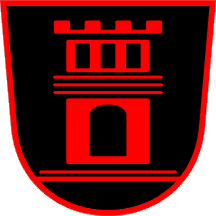 OBČINA ČRNOMELJTrg svobode 3, 8340 ČRNOMELJTel.: 07 306 11 00e-pošta: obcina.crnomelj@siol.netwww.crnomelj.si